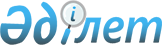 Об утверждении Инструкции по рассмотрению обращений физических и юридических лиц в органах и учреждениях прокуратуры Республики Казахстан
					
			Утративший силу
			
			
		
					Приказ Генерального Прокурора Республики Казахстан от 07 сентября 2007 года № 37. Зарегистрирован в Министерстве юстиции Республики Казахстан 05 октября 2007 года № 4958. Утратил силу приказом Генерального прокурора Республики Казахстан от 20 января 2012 года № 4

      Сноска. Утратил силу приказом Генерального прокурора РК от 20.01.2012 № 4 (вводится в действие по истечении десяти календарных дней после дня его первого официального опубликования).      В целях совершенствования работы с обращениями физических и юридических лиц в органах и учреждениях прокуратуры Республики Казахстан, в соответствии с подпунктом 4 статьи 11 Закона Республики Казахстан "О Прокуратуре", ПРИКАЗЫВАЮ: 

      1. Утвердить прилагаемую Инструкцию по рассмотрению обращений физических и юридических лиц в органах и учреждениях прокуратуры Республики Казахстан.  

      2. Начальникам департаментов, самостоятельных управлений и отделов Генеральной прокуратуры Республики Казахстан, Главному военному прокурору, прокурорам областей, городов Алматы, Астаны и приравненным к ним, прокурорам городов, районов, специализированных прокуратур, руководителям ведомств и учреждений Генеральной прокуратуры Республики Казахстан: 

      1) организовать изучение настоящей Инструкции всеми работниками прокуратуры, обеспечить рассмотрение обращений в строгом соответствии с ее требованиями; 

      2) принимать исчерпывающие меры по обеспечению своевременности, объективности и полноты рассмотрения обращений, используя в полном объеме полномочия, предоставленные законом, разбираться с каждым случаем ненадлежащего их рассмотрения с решением вопроса об ответственности виновных лиц; 

      3) обеспечить не реже одного раза в полугодие проведение комплексного анализа работы по рассмотрению обращений, депутатских запросов с принятием действенных мер по выявлению и устранению причин и условий, порождающих обоснованные обращения физических и юридических лиц. О результатах анализа работы с обращениями граждан представлять развернутые справки к 20 января и 20 июля в Управление по надзору за применением законов о рассмотрении обращений граждан и делопроизводства Аппарата Генерального Прокурора Республики Казахстан. 

      Итоги анализа использовать для прогнозирования и планирования надзорной деятельности. 

      Сноска. Пункт 2 с изменениями, внесенными приказом Генерального Прокурора РК от 18.02.2010 № 13.

      3. Управлению по надзору за применением законов о рассмотрении обращений граждан и делопроизводства Аппарата Генерального Прокурора Республики Казахстан проводить проверки состояния работы с обращениями граждан в органах и учреждениях прокуратуры Республики Казахстан и, не реже одного раза в полугодие, в структурных подразделениях Генеральной прокуратуры Республики Казахстан. 

      4. Контроль за исполнением настоящего приказа возложить на руководителей структурных подразделений Генеральной прокуратуры Республики Казахстан, прокуроров областей, городов Алматы, Астаны и приравненным к ним, прокурорам городов, районов, специализированных прокуратур, руководителей ведомств и учреждений Генеральной прокуратуры Республики Казахстан. 

      Сноска. Пункт 4 с изменениями, внесенными приказом Генерального Прокурора РК от 18.02.2010 № 13.

      5. Приказ направить Главному военному прокурору, прокурорам областей, городов Алматы, Астаны и приравненным к ним, прокурорам городов, районов, специализированных прокуратур, руководителям ведомств и учреждений Генеральной прокуратуры Республики Казахстан. 

      Сноска. Пункт 5 с изменениями, внесенными приказом Генерального Прокурора РК от 18.02.2010 № 13.

      6. Настоящий приказ вводится в действие со дня его первого официального опубликования. 

      7. Признать утратившим силу приказ Генерального Прокурора Республики Казахстан от 31 июля 2003 года  N 47 "Об утверждении Инструкции по рассмотрению и разрешению обращений граждан в органах и учреждениях прокуратуры Республики Казахстан" (зарегистрированный в Реестре государственной регистрации нормативных правовых актов за N 2437).       Генеральный Прокурор 

      Республики Казахстан  

Утверждена              

приказом Генерального Прокурора  

Республики Казахстан        

от 7 сентября 2007 года N 37     

  Инструкция 

по рассмотрению обращений физических и юридических лиц 

в органах и учреждениях прокуратуры Республики Казахстан  1. Общие положения 

      1. Настоящая Инструкция детализирует вопросы рассмотрения обращений физических и юридических лиц, депутатских обращений и запросов в органах и учреждениях прокуратуры Республики Казахстан в соответствии с законами Республики Казахстан " О Прокуратуре ", "  Об административных процедурах", " О порядке рассмотрения обращений физических и юридических лиц", другими законодательными актами. 

      2. Основные понятия, используемые в настоящей Инструкции: 

      1) обращение - индивидуальное или коллективное письменное, устное либо в форме электронного документа, заверенного электронной цифровой подписью, предложение, заявление, жалоба, отклик, запрос физического или юридического лица либо надлежаще уполномоченного их представителя; 

      2) депутатский запрос - требование депутата Парламента Республики Казахстан, направленное к Генеральному Прокурору Республики Казахстан, оформленное в виде запроса, оглашенного на сессии Парламента в соответствии со  статьей 27 Конституционного закона Республики Казахстан "О Парламенте Республики Казахстан и статусе его депутатов"; 

      3) обращение депутата - неоформленное в виде депутатского запроса обращение депутата, членов комитетов и комиссии Парламента Республики Казахстан, направленное в органы прокуратуры с просьбой о рассмотрении обращения и предоставлении по нему информации; 

      4) коллективное обращение - обращение двух и более физических или юридических лиц, а также обращение, принятое на митинге или собрании и подписанное организаторами или участниками митинга, собрания; 

      5) дубликат обращения - обращение, являющееся копией предыдущего обращения, либо экземпляр обращения по одному и тому же вопросу и в интересах одного и того же лица.  

  2. Пределы действия Инструкции 

      3. Положения настоящей Инструкции распространяются на обращения физических и юридических лиц, поступающие в органы и учреждения прокуратуры, в том числе через государственные органы, а также на депутатские обращения и запросы. 

      4. Заявления и сообщения о совершенном или готовящемся преступлении, жалобы на действия и решения государственных органов и должностных лиц, осуществляющих производство по уголовному делу, рассматриваются в порядке, предусмотренном уголовно-процессуальным законодательством. 

      5. Жалобы, ходатайства на судебные акты по уголовным, гражданским и административным делам рассматриваются в порядке и пределах полномочий, предусмотренных соответственно уголовно-процессуальным, гражданско-процессуальным, административным законодательством. В части, не урегулированной вышеуказанным законодательством, применяются положения  Закона Республики Казахстан "О порядке рассмотрения обращений физических и юридических лиц" и настоящей Инструкции. 

      6. Заявления о реабилитации рассматриваются в порядке, предусмотренном  Законом Республики Казахстан "О реабилитации жертв политических репрессий". Депутатские запросы по обращениям, связанным с реабилитацией граждан, рассматриваются в соответствии с настоящей Инструкцией. 

      7. Обращения иностранцев и лиц без гражданства рассматриваются в соответствии с законодательством Республики Казахстан, если международными договорами, ратифицированными Республикой Казахстан, не предусмотрены иные правила их рассмотрения.  

  3. Процедура и форма подачи обращения 

      8. Обращение адресуется органу или должностному лицу, в компетенцию которого входит разрешение поставленных в нем вопросов. 

      В обращении физического лица указываются его фамилия, имя, а также по желанию отчество, почтовый адрес, юридического лица - его наименование, почтовый адрес, исходящий номер и дата. Обращение должно быть подписано заявителем либо заверено электронной цифровой подписью. 

      При подаче жалобы указываются наименование органа или должность, фамилии и инициалы должностных лиц, чьи действия обжалуются, мотивы обращения и требования. 

      Обращения могут быть индивидуальными или коллективными и подаются в устной, письменной либо в форме электронного документа. Физические и юридические лица могут обращаться на государственном языке, языке межнационального общения, родном языке или на любом другом языке, которым они владеют. 

      9. Жалоба на действия (или бездействия) должностных лиц, а также на решения, принятые по результатам рассмотрения обращений, подается вышестоящему должностному лицу или органу в порядке подчиненности не позднее трех месяцев с момента, когда физическому или юридическому лицу стало известно о совершении действия либо принятии решения соответствующим органом, организацией или должностным лицом. 

      Пропущенный для обжалования срок не является основанием для органа или должностного лица к отказу в рассмотрении жалобы. Причины пропуска срока выясняются при рассмотрении жалобы по существу и могут являться одним из оснований к отказу в удовлетворении жалобы. 

      10. Анонимное обращение, по которому невозможно установить авторство, отсутствует подпись, в том числе электронная цифровая подпись, почтовый адрес заявителя, не подлежит рассмотрению за исключением случаев, когда в таком обращении содержатся сведения о готовящихся или совершенных преступлениях либо об угрозе государственной или общественной безопасности. Такое обращение подлежит немедленному перенаправлению в государственные органы для рассмотрения в соответствии с их компетенцией. 

      11. Обращение с неразличимым текстом или в котором не изложена суть вопроса, отсутствуют сведения, достаточные для их разрешения (за исключением анонимных), не позднее трех рабочих дней возвращается заявителю без рассмотрения с соответствующим разъяснением. Если условия, послужившие основанием для оставления обращения без рассмотрения, в последующем были устранены, орган или должностное лицо обязаны рассмотреть указанное обращение.  

  4. Регистрация, учет и рассмотрение обращений 

      12. Поступающие в органы прокуратуры обращения, в том числе депутатские обращения и запросы, с приложенными к ним документами, регистрируются в день их поступления с заведением по ним статистических карточек. 

      Устные обращения регистрируются в карточке учета приема посетителей, в которой отражается и содержание ответа. По требованию гражданина ответ на устные обращения направляется в письменном виде. 

      13. Все поступающие в Генеральную прокуратуру Республики Казахстан (далее - Генеральная прокуратура) обращения регистрируются и предварительно рассматриваются в Управлении по надзору за применением законов о рассмотрении обращений граждан и делопроизводства Аппарата Генерального Прокурора Республики Казахстан, а в нижестоящих прокуратурах - в соответствующих подразделениях с изучением имеющихся материалов и надзорных производств. 

      14. В Генеральной прокуратуре после предварительного рассмотрения для доклада Генеральному Прокурору Республики Казахстан (далее - Генеральный Прокурор) либо лицу, его замещающему, передаются: 

      1) обращения, в том числе первичные, поступившие от Президента Республики Казахстан, Премьер-Министра Республики Казахстан, руководителей Сената и Мажилиса Парламента Республики Казахстан, Государственного Секретаря Республики Казахстан, руководителя Администрации Президента Республики Казахстан и его заместителей, Секретаря Совета Безопасности Республики Казахстан, председателей Конституционного Совета Республики Казахстан и Верховного Суда Республики Казахстан, депутатские запросы, оформленные в соответствии с законодательством, а также обращения, в которых обжалуются решения и (или) действия (бездействия) заместителей Генерального Прокурора, руководителей ведомств и учреждений Генеральной прокуратуры; 

      2) обращения по фактам коррупции и злоупотребления служебным положением со стороны лиц, занимающих должности, относящиеся к политическим государственным служащим, предусмотренным законодательством о государственной службе, а также по другим серьезным нарушениям законности, создающим угрозу национальной, экономической и общественной безопасности государства. 

      Сноска. Пункт 14 с изменениями, внесенными приказом Генерального Прокурора РК от 18.02.2010 № 13.

      15. Заместителям Генерального Прокурора передаются для доклада: 

      1) обращения, в том числе первичные, поступившие от депутатов Парламента Республики Казахстан (без соответствующего оформления депутатского запроса), руководителей структурных подразделений Администрации Президента Республики Казахстан, Парламента Республики Казахстан, Правительства Республики Казахстан, заместителя Секретаря Совета Безопасности Республики Казахстан, заместителей председателей Конституционного Совета Республики Казахстан и Верховного Суда Республики Казахстан, руководителей министерств и ведомств, с истребованием информации о результатах рассмотрения обращения; 

      2) обращения, в которых обжалуются действия (бездействия) или решения руководителей структурных подразделений Генеральной прокуратуры; 

      3) обращения, в которых затрагиваются вопросы, относящиеся к компетенции нескольких подразделений Генеральной прокуратуры; 

      4) обращения на действия сотрудников органов прокуратуры; 

      5) обращения, связанные с деятельностью средств массовой информации, политических партий; 

      6) другие обращения, в которых содержатся вопросы, входящие в компетенцию заместителей Генерального Прокурора. 

      16. Начальникам департаментов, самостоятельных управлений и отделов Генеральной прокуратуры, передаются для рассмотрения и подготовки ответа: 

      1) обращения, в том числе депутатские обращения и запросы, имеющие резолюцию руководства Генеральной прокуратуры, адресованные непосредственно руководителям структурного подразделения Генеральной прокуратуры; 

      2) обращения, в которых обжалуются решения и действия (бездействия) центральных государственных органов и их должностных лиц; 

      3) жалобы на вступившие в законную силу судебные акты районных, областных и приравненных к ним судов, если к обращению приложены копии ответа прокурора области, приравненного к нему прокурора или постановления надзорной инстанции областного, приравненного к нему суда (за исключением постановлений об отказе в возбуждении надзорного производства, вынесенные судом соответствующей инстанции по результатам предварительного рассмотрения надзорной жалобы); 

      4) жалобы на судебные акты Верховного Суда Республики Казахстан, вынесенные при рассмотрении дел по первой инстанции, в апелляционном и надзорном порядке; 

      5) обращения о приостановлении исполнения вступивших в законную силу судебных актов; 

      6) жалобы на действия судей, о привлечении их к уголовной ответственности; 

      7) жалобы на действия (бездействия) прокуроров областей и приравненных к ним; 

      8) обращения, поступившие с приложением ответов прокуроров областей и приравненных к ним, в т.ч. лиц их замещающих; 

      9) жалобы на решения заместителей прокуроров областей и приравненных к ним, если эти решения приняты по обращениям, направленным неоднократно Генеральной прокуратурой; 

      10) обращения, связанные с предыдущим обращением, рассмотренным ранее структурным подразделением Генеральной прокуратуры; 

      11) первичные обращения юридических лиц; 

      12) обращения по другим вопросам, подлежащим рассмотрению в пределах их компетенции. 

      17. Управлением по надзору за применением законов о рассмотрении обращений граждан и делопроизводства Аппарата Генерального Прокурора рассматриваются: 



      1) первичные обращения, в том числе поступившие от депутатов, комиссии и комитетов Парламента Республики Казахстан (без соответствующего оформления депутатского запроса), Администрации Президента Республики Казахстан, Парламента Республики Казахстан, Правительства Республики Казахстан, Совета Безопасности Республики Казахстан, Конституционного Совета Республики Казахстан, других центральных государственных органов, не взятые на контроль и подлежащие направлению в нижестоящие прокуратуры либо другие ведомства по территориальности либо подведомственности; 



      2) повторные обращения, поступившие от одного и того же лица по одному и тому же вопросу без приложения ответа прокуроров областей, приравненных к ним прокуроров; 



      2-1) ходатайства о принесении надзорного протеста по уголовным и гражданским делам.

      В случае, если ходатайство о принесении надзорного протеста по уголовным и гражданским делам не соответствует требованиям статей 407, 462 Уголовно-процессуального кодекса Республики Казахстан (далее - УПК РК), статьи 391 Гражданского процессуального кодекса Республики Казахстан (далее - ГПК РК), оно в порядке, установленном, соответственно, статьями 462-1 УПК РК, 392 ГПК РК возвращается без разрешения заявителю. При этом, лицу, подавшему ходатайство о принесении надзорного протеста, разъясняется его право на обращение непосредственно в Верховный Суд Республики Казахстан (далее - Верховный Суд) либо повторное обращение к Генеральному Прокурору после устранения недостатков, послуживших основанием для возврата ходатайства.

      Первичные ходатайства о принесении протеста на судебные акты, по которым истекли сроки надзорного обжалования, опротестования, предусмотренные частью 1 статьи 388 ГПК РК и статьей 461 УПК РК, возвращаются заявителям без рассмотрения;



      3) обращения, по которым требуется разъяснение законодательства о порядке рассмотрения обращений и приема граждан. 

      Все первичные обращения в срок не позднее трех рабочих дней направляются для рассмотрения соответствующим нижестоящим прокурорам либо ведомствам с сообщением об этом заявителю. 

      Повторные обращения, поступившие без приложения ответа прокуроров областей, приравненных к ним, вышеупомянутым подразделением Генеральной прокуратуры направляются для рассмотрения и дачи ответа в соответствующие прокуратуры с истребованием информации о результатах их рассмотрения за подписью первого руководителя прокуратуры. 

      Сноска. Пункт 17 с изменениями, внесенными приказом Генерального Прокурора РК от 18.02.2010 № 13.

      18. Главным военным прокурором, прокурорами областей и приравненным к ним прокурорами рассматриваются: 

      1) обращения, в которых обжалуются действия (бездействия), решения: 

      заместителей Главного военного прокурора; 

      заместителей прокурора области и приравненного к нему прокурора; 

      руководителей структурных подразделений Главной военной прокуратуры, прокуратуры области и приравненной к ней; 

      прокурора города, района, военного, специализированного прокурора; 

      2) обращения, направленные с контролем Администрацией Президента Республики Казахстан, Парламентом Республики Казахстан, Генеральной прокуратурой, а также обращения, направленные другими центральными государственными органами, областными представительными и исполнительными органами, с истребованием информации о результатах их рассмотрения в пределах своих компетенций; 

      3) обращения, в которых обжалуются решения и действия государственных органов и должностных лиц областного уровня; 

      4) жалобы на судебные акты районного и приравненного к нему суда в случаях оставления жалобы без удовлетворения прокурором района, города, военным, специализированным прокурором; 

      5) жалобы на судебные акты областного и приравненного к нему суда, вынесенные при рассмотрении дел по первой инстанции и в апелляционном порядке; 

      6) другие обращения, в которых содержатся вопросы, входящие в их компетенцию. 

      19. Руководителями ведомств и учреждений Генеральной прокуратуры, прокурорами городов, районов, военными, специализированными прокурорами рассматриваются обращения по вопросам, входящим в их компетенцию и не относящимся к ведению вышестоящих прокуроров. 

      Сноска. Пункт 19 с изменениями, внесенными приказом Генерального Прокурора РК от 18.02.2010 № 13.

      20. Перечень обращений и порядок их обязательного доклада, указанные в настоящей Инструкции, не являются исчерпывающими и могут быть расширены приказом соответствующего прокурора, вынесенным в пределах его полномочий. 

      21. По каждому обращению в органах прокуратуры должно быть принято одно из следующих решений: 

      о принятии к своему производству; 

      о передаче на разрешение в нижестоящие прокуратуры; 

      о направлении по принадлежности в другие органы; 

      о приобщении к имеющимся материалам. 

      22. Обращение, подлежащее разрешению нижестоящими прокурорами, другими органами, организациями, в срок не позднее трех рабочих дней с момента поступления направляется по принадлежности с одновременным извещением об этом заявителя. 

      Обращения, разрешение которых не входит в компетенцию прокуратуры по территориальным и другим признакам, в срок не позднее трех рабочих дней с момента поступления, подлежат направлению соответствующему прокурору с одновременным уведомлением об этом заявителей. 

      При пересылке обращений соответствующему прокурору к ним прилагаются имеющие материалы, необходимые для его разрешения. 

      Обращения нижестоящим прокуратурам, другим органам, организациям направляются за подписью прокурора, непосредственно рассматривающего обращение.

      Сноска. Пункт 22 с изменениями, внесенными приказом Генерального Прокурора РК от 18.02.2010 № 13.

      23. Обращения могут передаваться из одного структурного подразделения в другое по согласованию между руководителями подразделений, либо по указанию руководства прокуратуры. В таких случаях передача обращения оформляется соответствующим рапортом с обоснованием и указанием причин передачи обращения. 

      В случае несвоевременной передачи обращения в соответствующее структурное подразделение (истечение срока разрешения) ходатайство о продлении срока оформляется руководителем структурного подразделения, не обеспечившего своевременность передачи обращения, с постановкой вопроса об ответственности виновных лиц. 

      24. При поступлении нескольких обращений одновременно либо в разное время по одному и тому же вопросу и в интересах одного и того же лица, если к моменту их поступления по ним не приняты решения и не даны ответы, то первое обращение учитывается как основное обращение, а последующие приобщаются к основному обращению и рассматриваются как одно обращение с уведомлением авторов о результатах их разрешения в пределах установленного срока, исчисляемого со дня поступления первого обращения. 

      Если после разрешения основного обращения поступило аналогичное обращение (направленное заявителем до получения ответа на основное обращение), то ответ на него направляется не позднее 10 дневного срока с момента его поступления с кратким изложением существа принятого решения и со ссылкой на дату и исходящий номер отправленного ранее ответа. 

      25. При рассмотрении обращений не допускается: 

      1) обращение жалобы, заявления во вред лицу, подавшему их, или в интересах которого они были поданы; 

      2) направление обращений должностным лицам, не имеющим полномочий на их разрешение, или действия (бездействия) которых обжалуются; 

      3) возложение проверки на лиц, в отношении которых имеются основания полагать, что они не заинтересованы в объективном решении вопроса; 

      4) разглашение сведений о личной жизни физических лиц, в том числе выступающих в интересах юридического лица, без их согласия или сведения, составляющие государственные секреты либо иную, охраняемую законом тайну; 

      5) установление данных о личности физического лица, не относящихся к обращению; 

      6) направление обращений нижестоящим прокурорам по одному и тому же вопросу вышестоящими прокурорами, если аналогичное обращение ранее ими дважды направлялось нижестоящему прокурору и несмотря на неоднократные их направление вышестоящим прокурором не обеспечено получение от них исчерпывающей информации по вопросам, поставленным в обращении.  

  5. Разрешение обращений 

      26. При разрешении обращений, депутатских запросов прокурор обязан всесторонне и объективно проверить изложенные в них доводы, установить и исследовать фактические обстоятельства, связанные с обращением, в случае необходимости получить объяснения должностных и иных лиц, относительно обжалуемых действий и решений, истребовать и изучить необходимые материалы, правильно определить и применить нормы законодательства, подлежащие применению при принятии решения по обращению. 

      В целях обеспечения оперативности при разрешении обращения запросы, письма об истребовании дел, проверочных материалов и информации, касающихся предмета обращения, из государственных органов (за исключением запросов, адресованных первым руководителям центральных (областных) подразделений, а также по которым законодательством Республики Казахстан, предусмотрен иной порядок направления) даются за подписью прокурора, непосредственно разрешающего обращение с использованием технических средств информации и связи. Поручение об истребовании дела, необходимых материалов должно быть направлено не позднее трех рабочих дней со дня поступления обращения.

      В ходе проверки обращения физические лица и представители юридических лиц могут лично изложить доводы прокурору, рассматривающему его обращение, и предоставить дополнительные материалы в подтверждение обоснованности своего обращения либо просить об их истребовании. 

      В случаях выявления нарушений закона прокуроры обязаны в пределах своих полномочий принять незамедлительные и исчерпывающие меры по устранению, пресечению, предупреждению правонарушений и восстановлению нарушенных прав и законных интересов физических и юридических лиц. 

      Обращения, депутатские запросы считаются разрешенными и снимаются с контроля, если рассмотрены поставленные в них вопросы, приняты необходимые меры, даны авторам мотивированные и исчерпывающие ответы в письменной форме. 

      Сноска. Пункт 26 с изменениями, внесенными приказом Генерального Прокурора РК от 18.02.2010 № 13.

      27. Обращения, депутатские запросы о систематическом ущемлении прав и свобод граждан, многочисленных или грубых нарушениях закона, не получивших должной оценки прокурорами областей и приравненными к ним прокурорами, проверяются, как правило, с выездом на место. 

      При необходимости для обеспечения полноты и объективности проверок к их проведению могут привлекаться работники других правоохранительных органов, а также специалисты. 

      28. Депутатские запросы окончательно разрешаются непосредственно в структурных подразделениях Генеральной прокуратуры. Направление их для разрешения прокурорам областей и приравненным к ним прокурорам не допускается. 

      29. Депутатские запросы, в том числе и поручения государственных органов по обращениям физических и юридических лиц, направленные в органы прокуратуры с нарушениями требований законодательства, рассматриваются в порядке и пределах полномочий, предусмотренных законодательством с принятием соответствующих мер по устранению и недопущению нарушений со стороны государственных органов и их должностных лиц. 

      30. При наличии в обращении вопросов, относящихся к компетенции нескольких подразделений прокуратуры, организация проверки в полном объеме возлагается на руководителя подразделения, указанного среди исполнителей первым. Им же готовится проект окончательного ответа по обращению. 

      Обращение считается разрешенным тем структурным подразделением, которое непосредственно готовило окончательный ответ. 

      31. Обращения о реабилитации граждан в соответствии с  Законом Республики Казахстан "О реабилитации жертв массовых политических репрессий" разрешаются органами прокуратуры по месту нахождения органа или должностного лица, принявшего решение о применении репрессий в судебном порядке. Если решение о применении репрессии принято в административном либо ином порядке, то такие обращения направляются для разрешения в органы внутренних дел или национальной безопасности. 

      32. Не допускается разрешение обращений по заключениям ниже стоящих прокуроров, чьи действия обжалуются. 

      33. Поручения нижестоящим прокуратурам о проверке изложенных в обращениях, депутатских запросах доводов даются за подписью прокурора, непосредственно разрешающего обращение, с обязательным указанием конкретных обстоятельств, подлежащих проверке, и сроков их исполнения.

      При необходимости, дополнительно к запрашиваемой информации, могут быть истребованы проверочные материалы, копии актов прокурорского надзора и другие документы. В таких случаях окончательное решение по обращениям принимается прокуратурой, давшей поручение. 

      При подготовке поручений сроки исполнения устанавливаются с учетом отдаленности региона и объема поручаемой работы. 

      Сноска. Пункт 33 с изменениями, внесенными приказом Генерального Прокурора РК от 18.02.2010 № 13.

      34. В случаях, когда прокурор по объективным причинам не смог своевременно исполнить поручение, перед должностным лицом, давшим это поручение, возбуждается ходатайство о продлении срока. 

      35. В случаях некачественного исполнения направленного поручения или необходимости проверки дополнительных вопросов, возникших при изучении имеющихся материалов, нижестоящим прокурорам направляются поручения о проведении дополнительной проверки с замечаниями и указанием конкретных вопросов, подлежащих проверке, сроков исполнения поручения. 

      36. Обращения, в которых обжалуются действия прокурорских работников, рассматриваются вышестоящими по отношению к ним должностными лицами. Должностное лицо, к которому поступила жалоба на его собственные действия или решения, обязано немедленно направить жалобу со своими объяснениями вышестоящему прокурору. 

      37. Если обжалуемыми неправомерными действиями или решениями гражданину причинен моральный, физический или имущественный вред, ему должны быть разъяснены права на возмещение или устранение вреда и порядок осуществления этого права, предусмотренные законодательством. 

      38. По обращениям, разрешенным с изучением уголовных, гражданских и других дел, а также материалов проверок, проведенных нижестоящими прокуратурами, в случае согласия с принятыми решениями, составляется мотивированное заключение с учетом всех доводов заявителя. Заключение, подготовленное в Генеральной прокуратуре утверждается начальником департамента, самостоятельного управления, а в нижестоящих прокуратурах - руководителем прокуратуры либо его заместителем. При разрешении обращений, перечисленных в пунктах 14,  15 настоящей Инструкции, заключение утверждается Генеральным Прокурором Республики Казахстан либо курирующим заместителем Генерального Прокурора.

      Сноска. Пункт 38 в редакции приказа Генерального Прокурора РК от 18.02.2010 № 13.

      39. Прекращение переписки с заявителем возможно в случаях, если повторное обращение не содержит новых доводов или вновь открывшиеся обстоятельства, а изложенное ранее полно и объективно проверялось, о чем имеются исчерпывающие материалы, и ответ заявителю дан в соответствии с настоящей Инструкцией, правомочным должностным лицом прокуратуры. 

      Переписка прекращается на основании мотивированного заключения исполнителя, утвержденного руководителем прокуратуры или его заместителем. О прекращении переписки сообщается заявителю с разъяснением о том, что в случае поступления аналогичных обращений, последние оставляются без рассмотрения и приобщаются к надзорному производству. 

      Переписка возобновляется, если в обращении приводятся новые доводы или вновь открывшиеся обстоятельства. В таких случаях обращение проверяется в соответствии с настоящей Инструкцией. 

      40. При разрешении обращений, депутатских запросов факты, установленные вступившим в законную силу решением или приговором суда, повторному доказыванию не подлежат, за исключением вновь открывшихся обстоятельств. 

      41. По результатам разрешения обращений может быть принято одно из следующих решений: 

      о полном или частичном удовлетворении обращения; 

      об отказе в удовлетворении обращения с обоснованием принятия такого решения; 

      о даче разъяснения по существу обращения; 

      о прекращении рассмотрения обращения. 

      42. По просьбе заявителя предоставляется возможность ознакомиться с материалами, связанными с рассмотрением его обращения (за исключением судебных дел и материалов, порядок ознакомления которых установлен процессуальным законодательством), участвовать в рассмотрении обращения, если это не нарушает права и свободы других лиц. 

      43. Письменное решение о предоставлении заявителю возможности ознакомиться с документами в Генеральной прокуратуре принимают начальники структурных подразделений по согласованию с Генеральным Прокурором либо его заместителем, в нижестоящих прокуратурах - руководитель прокуратуры, его заместители. 

      Работник прокуратуры, ознакомивший заявителя с документами, составляет и приобщает к материалам надзорного производства справку о том, с какими материалами он ознакомлен.  

  6. Сроки разрешения обращений 

      44. Обращение физического и (или) юридического лица, для рассмотрения которого не требуется получение информации (материалов, дел) от нижестоящих прокуратур, других органов, должностных и иных лиц либо проверка с выездом на место, рассматривается в течение пятнадцати календарных дней. 

      Обращение, для рассмотрения которого требуется получение информации (материалов, дел) от нижестоящих прокуратур, других органов, должностных и иных лиц либо проверка с выездом на место, рассматривается и по нему принимается решение в течение тридцати календарных дней со дня его поступления в органы (учреждения) прокуратуры. 

      В тех случаях, когда необходимо проведение дополнительно изучения и проверки, срок рассмотрения обращения может быть продлен руководителем прокуратуры либо его заместителем, но не более чем на тридцать календарных дней, о чем сообщается заявителю в течение трех календарных дней с момента продления срока рассмотрения. 

      Если решение вопросов, изложенных в обращении, требует длительного срока, то обращение ставится на дополнительный контроль вплоть до окончательного его исполнения, о чем сообщается заявителю в течение трех календарных дней. 

      Вышеуказанные сроки не распространяются на обращения, предусмотренные в пунктах 47, 48 настоящей Инструкции. 

      45. Обращения, поступившие от Президента Республики Казахстан, председателей Сената и Мажилиса Парламента Республики Казахстан, Премьер-Министра Республики Казахстан, Государственного Секретаря Республики Казахстан, Руководителя Администрации Президента Республики Казахстан и его заместителей, Секретаря Совета Безопасности Республики Казахстан, председателя Конституционного Совета Республики Казахстан, а также обращения, взятые на контроль Генеральным Прокурором, его заместителями, разрешаются не позднее сроков, указанных в пункте 44 настоящей Инструкции. 

      46. Депутатские запросы, оформленные в соответствии с законодательством (в том числе по вопросам, связанным с реабилитацией граждан), разрешаются в срок не более одного месяца со дня поступления запроса. 

      По запросам депутатов Парламента Республики Казахстан, предварительно все необходимые материалы с проектом ответа либо по указанию Генерального Прокурора, в виде доклада для выступления в Парламенте представляются не позднее трех рабочих дней до истечения срока разрешения запроса Генеральному Прокурору. 

      47. Обращения о реабилитации граждан в соответствии с Законом Республики Казахстан "О реабилитации жертв массовых политических репрессий", разрешаются в срок не позднее трех месяцев со дня поступления обращения в прокуратуру. Срок для принятия решения по обращению может быть продлен в исключительных случаях, связанных с необходимостью получения дополнительной информации, документов, справок, но не более чем до шести месяцев с обязательным уведомлением заявителя о причинах и сроках задержки принятия решения по его обращению. 

      48. Жалобы на действия и решения дознавателя, органа дознания, следователя, прокурора, осуществляющих производство по уголовному делу, в соответствии со статьей 108 УПК РК рассматриваются в течение трех суток с момента их поступления. В исключительных случаях, когда для проверки жалобы необходимо истребовать дополнительные материалы либо принять иные меры, допускается рассмотрение жалобы в срок до семи суток с извещением об этом автора обращения. 

      Сноска. Пункт 48 с изменением, внесенным приказом Генерального Прокурора РК от 18.02.2010 № 13.

      49. Жалобы, ходатайства на вступившие в законную силу судебные акты по уголовным, гражданским и административным делам разрешаются в сроки, установленные пунктом 44 настоящей Инструкции. 

      50. Ходатайство о продлении срока разрешения обращений оформляется не позднее чем за один день до истечения срока их разрешения. 

      51. Срок рассмотрения и разрешения обращений, депутатских запросов исчисляется с момента регистрации в день их поступления в прокуратуру. 

      Окончанием срока рассмотрения и разрешения обращений, депутатских запросов считается дата направления письменного ответа автору с изложением принятого решения. 

      При возвращении проекта ответа на доработку, если по обращению истекает срок его разрешения, по ходатайству руководителя соответствующего структурного подразделения срок его может быть продлен руководителем прокуратуры либо его заместителем.  

  7. Направление ответов на обращения 

      52. Ответы на обращения должны быть по содержанию обоснованными и мотивированными на государственном языке или языке обращения со ссылкой на законодательство Республики Казахстан, содержать конкретные факты, опровергающие или подтверждающие доводы заявителя, с разъяснением их права на обжалование принятого решения. 

      При полном или частичном удовлетворении обращения, в случае если по результатам его рассмотрения внесен протест, предъявлен иск либо приняты другие меры прокурорского надзора, автору обращения об этом должно быть сообщено с разъяснением последующего порядка получения информации о результатах рассмотрения внесенных актов прокурорского надзора. 

      53. По результатам разрешения обращений, депутатских запросов ответы направляются в следующем порядке: 



      1) Генеральным Прокурором или лицом, его замещающим даются ответы на обращения: 

      об обжаловании решений и (или) действий (бездействий) заместителей Генерального Прокурора; 

      по вопросам, связанным с предыдущими обращениями, по которым ранее даны ответы заместителями Генерального Прокурора; 

      взятые на контроль Генеральным Прокурором; 

      взятые на контроль Президентом Республики Казахстан, Премьер-Министром Республики Казахстан, руководителями Сената и Мажилиса Парламента Республики Казахстан, Государственным Секретарем Республики Казахстан, руководителем Администрации Президента Республики Казахстан и его заместителями, Секретарем Совета Безопасности Республики Казахстан, председателем Конституционного Совета Республики Казахстан; 

      а также на депутатские запросы, оформленные в соответствии с законодательством; 



      2) заместителями Генерального Прокурора даются ответы на обращения: 

      об обжаловании решений и (или) действий (бездействий) руководителей структурных подразделений, ведомств и учреждений Генеральной прокуратуры; 

      по вопросам, связанным с предыдущими обращениями, по которым ранее даны ответы руководителями структурных подразделений Генеральной прокуратуры; 

      поступившие от депутатов Парламента Республики Казахстан (без соответствующего оформления депутатского запроса), руководителей структурных подразделений Администрации Президента Республики Казахстан, Парламента Республики Казахстан, заместителей Премьер-Министра Республики Казахстан, заместителя Секретаря Совета Безопасности Республики Казахстан, заместителей председателей Конституционного Совета Республики Казахстан и Верховного Суда Республики Казахстан, руководителей министерств и ведомств с истребованием информации по ним;

      если по результатам разрешения принято решение об отклонении ходатайств о пересмотре вступивших в законную силу судебных актов по уголовным, гражданским делам и делам об административных правонарушениях, а также по вопросам исполнительного производства;



      3) руководителями самостоятельных структурных подразделений, ведомств и учреждений Генеральной прокуратуры даются ответы на обращения:

      об обжаловании решений и (или) действий (бездействий) подчиненных сотрудников;

      по вопросам, связанным с предыдущими обращениями, по которым ранее даны ответы подчиненными сотрудниками, после рассмотрения их руководителями управлений и отделов, являющимися непосредственными начальниками данных лиц;

      политических партий;

      по иным обращениям, за исключением случаев, предусмотренных в подпунктах 1), 2), 3-1), 7) настоящего пункта;



      3-1) руководителями управлений и отделов, входящих в состав самостоятельных структурных подразделений Генеральной прокуратуры, даются ответы на обращения:

      по вопросам, связанным с предыдущими обращениями, по которым ранее даны ответы подчиненными сотрудниками;

      по иным обращениям, за исключением случаев, предусмотренных в подпунктах 1), 2), 3) настоящего пункта;



      4) Главным военным прокурором, руководителем учреждения прокуратуры, прокурором области, приравненным к нему прокурором или лицом, их замещающим, даются ответы на обращения: 

      об обжаловании решений и (или) действий (бездействий) заместителя Главного военного прокурора, заместителя руководителя учреждения прокуратуры, а также заместителей прокурора области и приравненного к нему прокурора; 

      по вопросам, связанным с предыдущими обращениями, по которым ранее даны ответы заместителями Главного военного прокурора, руководителя учреждения прокуратуры, прокурора области и приравненного к нему прокурора; 

      поступившие с контролем из Администрации Президента Республики Казахстан, Парламента Республики Казахстан, Правительства Республики Казахстан, Генеральной прокуратуры, других центральных органов; 

      если по результатам разрешения принято решение об их отклонении в Главной военной прокуратуре, учреждениях прокуратуры, прокуратурах областей и приравненных к ним прокуратурах; 



      5) заместителями Главного военного прокурора, руководителя учреждения прокуратуры, прокурора области и приравненного к ним прокурора даются ответы:

      по обращениям об обжаловании решений и действий подчиненных сотрудников;

      по вопросам, связанным с предыдущими обращениями, по которым ранее даны ответы подчиненными сотрудниками;

      по иным обращениям, за исключением случаев, предусмотренных в подпунктах 4), 7) настоящего пункта;



      6) прокурорами городов, районов, военными, специализированными прокурорами даются ответы:

      о разъяснении, применении норм законодательства либо другого разъяснительного характера по обращениям, разрешенным в прокуратурах городов, районов, военных, специализированных прокуратурах;

      если по результатам разрешения принято решение об их отклонении в прокуратурах городов, районов, военных и специализированных прокуратурах;

      по обращениям об обжаловании решений и действий подчиненных сотрудников;

      по вопросам, связанным с предыдущими обращениями, по которым ранее даны ответы подчиненными сотрудниками;



      7) прокурором, непосредственно разрешающим обращение, даются ответы:

      об удовлетворении обращения;

      об отклонении обращения, если иной порядок не предусмотрен настоящей Инструкцией и законодательством Республики Казахстан;

      разъяснительного характера, если иной порядок не предусмотрен настоящей Инструкцией.

      При этом, руководители прокуратур и учреждений прокуратуры всех уровней вправе по своему усмотрению ставить на контроль любые первичные обращения, давать на них ответы за своей подписью.

      Сноска. Пункт 53 с изменениями, внесенными приказами Генерального Прокурора РК от 18.02.2010 № 13; от 01.11.2010 № 76(вводится в действие по истечении 10 календарных дней после дня его первого официального опубликования). 

  8. Иные положения 

      54. Результаты рассмотрения обращений, депутатских запросов отражаются в статистической карточке, заведенной по обращению, которая является основой статистического отчета каждого структурного подразделения. Эти карточки заполняются и подписываются исполнителями, которые несут полную ответственность за достоверность отраженных в карточке сведений. 

      Составление отчетов по обращениям, согласно установленной форме, возлагается на структурные подразделения, которые непосредственно занимаются разрешением обращений, депутатских запросов. 

      55. Персональную ответственность за организацию работы с обращениями граждан несут первые руководители органов и учреждений прокуратуры. 

      Ответственность за обеспечение надлежащего контроля за своевременным и качественным рассмотрением обращений, соблюдением порядка направления ответов по ним, правильным составлением статистического отчета по обращениям в Генеральной прокуратуре возлагается на руководителей структурных подразделений Генеральной прокуратуры, в Главной военной прокуратуре, учреждениях прокуратуры, прокуратурах областей и приравненных к ним прокуратурах - на заместителей Главного военного прокурора, руководителя учреждения, прокурора области и приравненного к нему прокурора, а в прокуратурах городов, районов, военных и специализированных прокуратурах - на руководителей прокуратуры. 

      Сотрудники, в производство которых поступило обращение, несут персональную ответственность за качество и своевременность их рассмотрения.

      Сноска. Пункт 55 с изменениями, внесенными приказом Генерального Прокурора РК от 18.02.2010 № 13.
					© 2012. РГП на ПХВ «Институт законодательства и правовой информации Республики Казахстан» Министерства юстиции Республики Казахстан
				